 Teacher resource 4c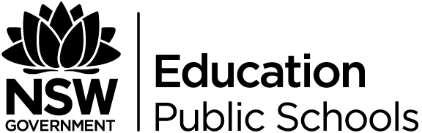 Complete the table below to identify how Doerr has used or subverted conventional structural form.At the completion of the table write a 200 word reflection on how these features shape human experience in the novel.Structure of All The Right We Cannot SeeStructure of a conventional novel 